Calculation of Generation TimeWhen growing exponentially by binary fission, the increase in a bacterial population is by geometric progression. If we start with one cell, when it divides, there are 2 cells in the first generation, 4 cells in the second generation, 8 cells in the third generation, and so on. The generation time is the time interval required for the cells (or population) to divide.G (generation time) = (time, in minutes or hours)/n(number of generations)G = t/nt = time interval in hours or minutesB = number of bacteria at the beginning of a time intervalb = number of bacteria at the end of the time intervaln = number of generations (number of times the cell population doubles during the time interval)b = B x 2n (This equation is an expression of growth by binary fission)Solve for n:logb = logB + nlog2n = logb - logB 
           log2n = logb - logB 
           .301n = 3.3 logb/BG = t/nSolve for GG =        t_____
       3.3 log b/B
Example: What is the generation time of a bacterial population that increases from 10,000 cells to 10,000,000 cells in four hours of growth?G =        t_____
       3.3 log b/BG =    240 minutes 
       3.3 log 107/104G =   240 minutes 
           3.3 x 3G = 24 minutesEX:An experiment began with 4 cells and ended with 128 cells. How many generations did the cells go through?                                           Student Center  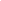 Student Center  